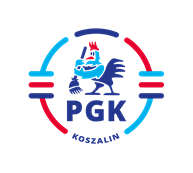 Koszalin, dnia 03.11.2023 r.INFORMACJA Z OTWARCIA OFERT  wymagana   art. 222 ust. 5 Ustawy z dnia 11 września 2019 r. Prawo zamówień publicznych ( Dz.U. z 2023 r. poz. 1605 z późn. zm.), w postępowaniu  pn: „Remont instalacji (wymiana poszyć przenośników, wymiana poszyć sita, wymiana poszyć rozrywarki worków, wymiana poszyć separatora balistycznego, wymiana poszyć zsypów instalacji) do rozdziału strumienia odpadów w Regionalnym Zakładzie Odzysku Odpadów w Sianowie. ”      Otwarto ofertę złożoną przez następującego  Wykonawcę: GSR Sp. z o.o. ul. Bohaterów Warszawy 30, 75-211 Koszalin. Wartość oferty netto 194.000,00 zł.   